Kupní smlouvaČíslo smlouvy kupujícího: 0048/49534963/2022Číslo smlouvy prodávajícího: KS2200119Smluvní strany:Domov Na Zámku Lysá nad Labem, příspěvková organizace se sídlem Zámek 1/21, 289 22 Lysá nad Labemzastoupený Mgr. Jiří Hendrichem – ředitelem Domova Na Zámku Lysá nad Labem, příspěvková organizaceIČO: 			      49534963bankovní spojení:	xxxxxxxx banka, a.s.číslo účtu:		      xxxxxxxx/xxxx(dále jen „Kupující“)ajméno:	Stamed s.r.o.sídlo:	Vřesová 667, Zruč, 330 08 Zruč - Senecdoručovací adresa:	Lidická 700/19, Veveří, 602 00 Brnozastoupenou:	Stanislavem KohoutemIČO:	29161941DIČ:	CZ29161941bankovní spojení:	xxxxčíslo účtu:	xxx-xxxxxxxxxxzapsanou v obchodním rejstříku vedeném Krajským soudem v Plzni, oddíl C, vložka 27962zástupce pro věcná jednání: Stanislav Kohout	 (dále jen „Prodávající“)uzavírají spolu dle § 2079 et seq. zákona č. 89/2012 Sb., občanský zákoník, v plném znění tuto kupní smlouvu (dále jen „Smlouva“)Článek I.Předmět SmlouvyPředmětem této Smlouvy je závazek Prodávajícího prodat Mobilní sprchový system RUBY, dle přílohy č. 1, cenové nabídky (dále jen „Zboží“) a umožnit mu nabýt vlastnické právo k němu za podmínek uvedených dále v této Smlouvě.Předmětem této Smlouvy je dále závazek Kupujícího Zboží převzít a zaplatit za ně Prodávajícímu dohodnutou kupní cenu dle této Smlouvy.Prodávající prohlašuje, že Mobilní sprchový system RUBY splňuje všechny podmínky vyplývající z její funkce a využití.Článek II.Cena a platební podmínkySmluvní strany se dohodly, že kupní cena za Zboží činí 175 846,- Kč bez DPH (slovy: stosedmdesátpěttisícosmsetčtyřicetšestkorun českých), tedy 212 773,66 Kč vč. DPH. Samotné DPH činí 36 927,66 Kč.Kupní cena zahrnuje veškeré daně, cla, poplatky a ostatní další výdaje spojené s realizací této smlouvy, včetně veškerých nákladů na dopravu do místa plnění, proškolení, zprovoznění, demontáž a odvoz stávající pánve. Záruční doba 24 měsíců.Úhrada kupní ceny bude provedena Kupujícím ve prospěch Prodávajícího na základě faktury (daňového dokladu) vystavené Prodávajícím. Splatnost faktury činí 30 dnů ode dne jejího doručení Kupujícímu. Kupní cena bude uhrazena bezhotovostním převodem na účet Prodávajícího uvedený v úvodu smlouvy v části věnované identifikaci smluvních stran.Prodávající je oprávněn vystavit fakturu až po dodání Zboží Kupujícímu (po podpisu předávacího protokolu dle čl. III. odst. 1). Prodávající se zavazuje, že vedle náležitostí stanovených platnými právními předpisy, bude faktura obsahovat číselné označení a název této Smlouvy.Nebude-li faktura obsahovat výše uvedení údaje a přílohy, je Kupující oprávněn fakturu v době její splatnosti vrátit Prodávajícímu, s uvedením důvodu vrácení. Prodávající je povinen fakturu podle charakteru nedostatků, buď opravit, nebo nově vystavit. Oprávněným vrácením faktury přestává Kupující běžet původní lhůta splatnosti faktury a nová lhůta splatnosti začne běžet okamžikem doručení nové či opravené původní faktury. V případě prodlení Kupujícího se zaplacením kupní ceny podle této Smlouvy zaplatí Kupující Prodávajícímu úrok z prodlení ve výši  stanovené nařízením vlády č. 351/2013 Sb.Článek III.Dodací podmínky, nabytí vlastnického právaProdávající předá Zboží Kupujícímu a Kupující převezme Zboží od Prodávajícího v sídle Kupujícího v den, na kterém se smluvní strany společně dohodnou. O předání Zboží bude sepsán předávací protokol – potvrzení o převzetí Zboží Kupujícím. Tento oboustranně potvrzený protokol bude nedílnou součástí (Přílohou) faktury.Vlastnické právo ke Zboží přechází na Kupujícího oboustranným podpisem předávacího protokolu dle předchozího odstavce.Nebezpečí škody na Zboží přechází z Prodávajícího na Kupujícího okamžikem oboustranného podpisu předávacího protokolu dle tohoto článku.Lhůta pro dodání zboží je maximálně do šesti týdnů od podpisu smlouvy. Za každý i započatý den prodlení dodání bude účtována smluvní pokuta 0,05% z celkové ceny zboží s DPH.Smluvní strany se mohou písemně dohodnout na smírném řešení, příp. na snížení částek smluvních pokut dle tohoto článku. Uplatněním a zaplacením smluvních pokut nejsou dotčena práva smluvních stran na náhradu škody. Spolu se Zbožím předá prodávající kupujícímu i:návod k obsluze a údržbě (Zboží);ev. další nezbytné průvodní doklady vážící se ke Zboží. Bez těchto dokladů nebude Zboží považováno za předané a v tomto smyslu nepodepíše Kupující Protokol.Dodavatel se zavazuje zachovávat mlčenlivost o všech skutečnostech, které nejsou veřejně známy a o kterých se dozví v souvislosti s plněním Smlouvy pro Objednavatele nebo které mu budou v průběhu plnění Smlouvy i po jejím ukončení zpřístupněny, jakož i o samotné existenci těchto skutečností. Povinnost mlčenlivosti se vztahuje na všechny údaje, včetně osobních, získaných z jakýchkoliv zdrojů, dokumentů, klientů a obchodních partnerů Objednavatele, zejména o informacích, poznatcích a skutečnostech, které slouží k dosažení nebo prosazování cílů uvedených subjektů, a to jak v tuzemské, tak i v zahraniční oblasti.Článek IV.Práva z vad, sankce, odstoupení od smlouvyProdávající se zavazuje poskytnout Kupujícímu na Zboží záruku za jakost dle výrobce, a to počínaje dnem převzetí Zboží Kupujícím.Vady musí Kupující uplatnit u Prodávajícího bez zbytečného odkladu poté, co se o nich dozví.V případě výskytu záruční vady je Prodávající povinen zajistit realizaci záručního servisu a v co nejkratším termínu ji bezplatně odstranit. Za záruční vady nebudou považovány ty vady, které byly způsobeny nesprávnou obsluhou nebo údržbou Zboží nebo úmyslným poškozením Zboží Kupujícím nebo nepovolanou osobou, případně jakýmikoli jinými zásahy, jednáními nebo skutečnostmi nastalými na straně Kupujícího.Kupující je dále oprávněn odstoupit od Smlouvy, jestliže zjistí, že Prodávající:a)	nabízel, dával, přijímal nebo zprostředkovával určité hodnoty s cílem ovlivnit chování nebo jednání kohokoliv, ať již úřední osoby nebo kohokoliv jiného, přímo nebo nepřímo při uzavírání Smlouvy nebo při provádění Smlouvy; nebob)	zkresloval jakékoliv skutečnosti za účelem uzavření Smlouvy nebo provádění Smlouvy ke škodě Kupujícího, včetně užití podvodných praktik k potlačení a snížení výhod volné a otevřené soutěže.Odstoupení od Smlouvy musí být provedeno v písemné formě. Odstoupením se závazek založený Smlouvou zrušuje od počátku. Účinky odstoupení nastávají okamžikem doručení odstoupení od Smlouvy Prodávajícímu. Odstoupení od Smlouvy se nedotýká práva na náhradu škody vzniklého z porušení smluvní povinnosti, práva na zaplacení smluvní pokuty a úroku z prodlení, pokud již dospěl, ani ujednání o způsobu řešení sporů a volbě práva.Uplatněním práv z vad či uplatněním smluvních pokut není dotčeno právo na náhradu újmy v plné výši.Článek V.Závěrečná ujednáníÚčastníci této Smlouvy po jejím úplném přečtení prohlašují, že souhlasí s jejím obsahem, že byla sepsána na základě jejich pravé, svobodné a vážné vůle, nikoliv v tísni nebo za nápadně nevýhodných podmínek. Na důkaz toho připojují účastníci své vlastnoruční podpisy. Tato Smlouva nabývá platnosti dnem jejího podpisu oběma smluvními stranami a nabývá účinnosti dnem její uveřejnění v registru smluv, které provede Kupující. Od této Smlouvy může Kupující jednostranně odstoupit i bez udání důvodu a to až do okamžiku podpisu předávacího protokolu dle čl. III. odst. 1. této Smlouvy.Tato Smlouva se pořizuje ve dvou (2) stejnopisech, přičemž Kupující obdrží jeden stejnopis. Zbylý stejnopis obdrží Prodávající.Změny nebo doplňky této Smlouvy jsou možné pouze formou písemných, vzestupně číslovaných, dodatků, podepsaných oprávněnými zástupci obou smluvních stran.V případě neplatnosti některého ustanovení této Smlouvy není dotčena platnost ostatních ustanovení této Smlouvy.Nedílnou součástí této smlouvy jsou i následující přílohy:Příloha č. 1 – Technické požadavky, cenová nabídkaKupující						ProdávajícíV Lysé nad Labem 27. 4. 2022			Ve Zruči 22. 4 2022_______________________				_______________________Mgr. Jiří Hendrich	Stanislav KohoutDomov Na Zámku Lysá nad Labem, p. o.                Stamed s.r.o.	Příloha č. 1Mobilní sprchový systémPožadované parametry:Konstrukce antikorozní, plast, snadná manipulace,Mobilita – min. 6 koleček, brzda, madla,Nádržka na čistou a použitou vodu – min. 20 l, bez stálého připojení k vodovodu, oddělené okruhy,Nádržka na dezinfekci – min. 5 l, hladinové čidlo,Sprchovací hadice na čistou vodu s nastavením průtoku vody, čerpadloOdsávací hadice na odpadní vodu, čerpadloDisplej k nastavení a kontrole teplé vody, kontrola příliš horké vody, topné těleso, vodotěsnost,Proudová ochrana,Sprchovací podložka (prostěradlo s rozměry k ošetřovatelskému lůžku) s úchyty k lůžku, min. 4,Při manipulaci připojení pouze k elektrické zásuvce.Součást dodávky:dodávka - doprava do místa kupujícíhomontážzaškolenízákonná zárukaBTKCenová nabídkaDodavatel			OdběratelStamed s.r.o.			Domov Na Zámku Lysá nad Labem, příspěvková organizaceVřesová 667			Zámek 1/21330 08 Zruč – Senec		289 22 Lysá nad Labem	Kontaktní údaje: Mgr. Jiří HendrichIČ: 29161941			IČ: 49534963DIČ: CZ29161941Kontaktní údaje: xxxxx xxxxxxx, xxxxxxx@xxxxxx.cxx, +420 xxx xxx xxxKód		Položka			Ks	Cena za jednotku	Sazba DPH	Celkem3017.00	Reval Rubymobilní sprchový systém	1	175 846,00 Kč		21%		212 773,66 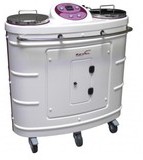 Rozpis DPH							Celková cena		175 846 KčSazba DPH		Základ			Daň		Výše slevy		0,00 Kč (0,00%)21%			175 846,00 Kč		36 927,66	Konečná cena		175 846,00 Kč							Konečná cena vč. DPH	212 773,66 Kč